Supplementary Tables and FiguresTitle: 	Endurance rivalry and female choice jointly influence male mating success in the emerald treefrog (Zhangixalus prasinatus), a lek-chorusing anuranYuan-Cheng Cheng, Yi-Huey Chen, Chunwen Chang, Ming‐Feng Chuang, Yuying HsuTable S1 The effect of ambient temperature on call properties.Simple linear regression models (a-j) evaluating the effect of ambient temperature on each of the 10 call properties. N = 24 for all models. P values  0.05 are marked in bold.Table S2 Basic statistics of the 10 call properties. The mean  SE and the range of the 10 call properties. N = 24.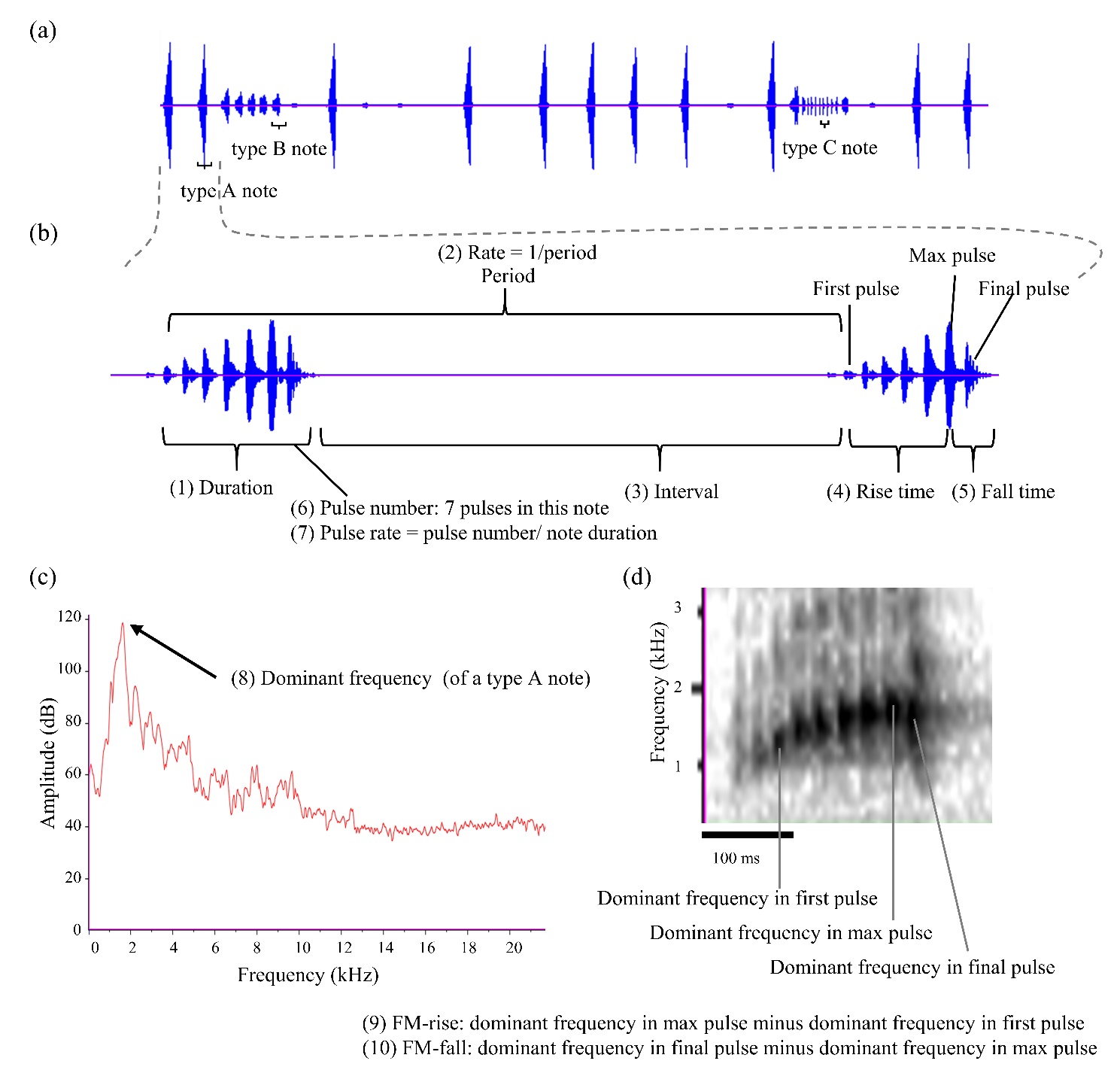 Fig. S1 Illustrations of the acoustic properties of the advertisement call of male Z. prasinatus.(a) A section of the advertisement call that contains 3 types of notes: A, B and C. (b) The temporal properties of a type A note. (c) The power spectrum of a type A note showing the dominant frequency of the note (i.e., the frequency corresponding to the largest energy peak). (d) Spectrograms showing frequency modulation (FM) in a type A note: the dominant frequency was lower in the first pulse and increased to the highest in the max pulse, and rapidly decreased in the final pulse.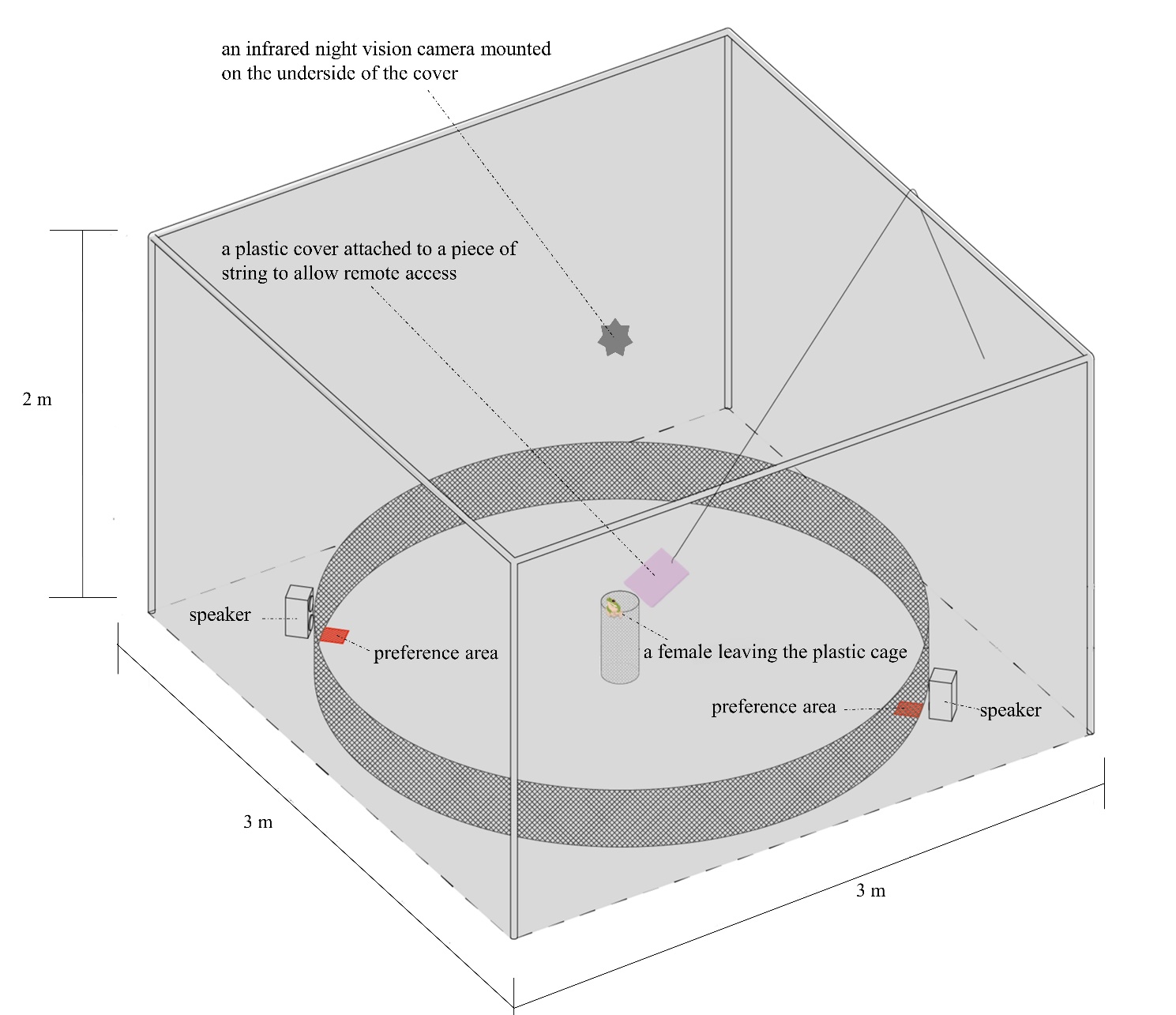 Fig. S2 The setup of the semi-anechoic chamber for the two-choice playback experiments.Call propertyb ± SEFP(a)Duration-0.009 ± 0.0028.14<0.001(b)Rate0.011 ± 0.020.230.640(c)Interval-0.041 ± 0.050.710.408(d)Rise time-0.008 ± 0.0031.31<0.001(e)Fall time-0.000 ± 0.000.040.839(f)Pulse number0.026 ± 0.060.200.657(g)Pulse rate1.751 ± 0.16124.94<0.001(h)Dominant frequency0.129 ± 7.130.000.986(j)FM-rise-3.459 ± 6.270.300.586(j)FM-fall-14.902 ± 8.553.040.095Call propertyMean ± SERangeDurationadj (s)0.19 ± 0.010.14-0.25Rate (1/s)0.65 ± 0.070.23-1.70Interval (s)1.69 ± 0.150.42-3.53Rise timeadj (s)0.14 ± 0.000.10-0.18Fall time (s)0.05 ± 0.000.03-0.07Pulse number7.08 ± 0.186.00-9.00Pulse rateadj (number/s)38.93 ± 0.4834.59-43.70Dominant frequency (Hz)1532.46 ± 21.981205.90-1722.70FM-rise (Hz)506.04 ± 19.43258.65-689.00FM-fall (Hz)-213.54 ± 28.10-430.70-0.00